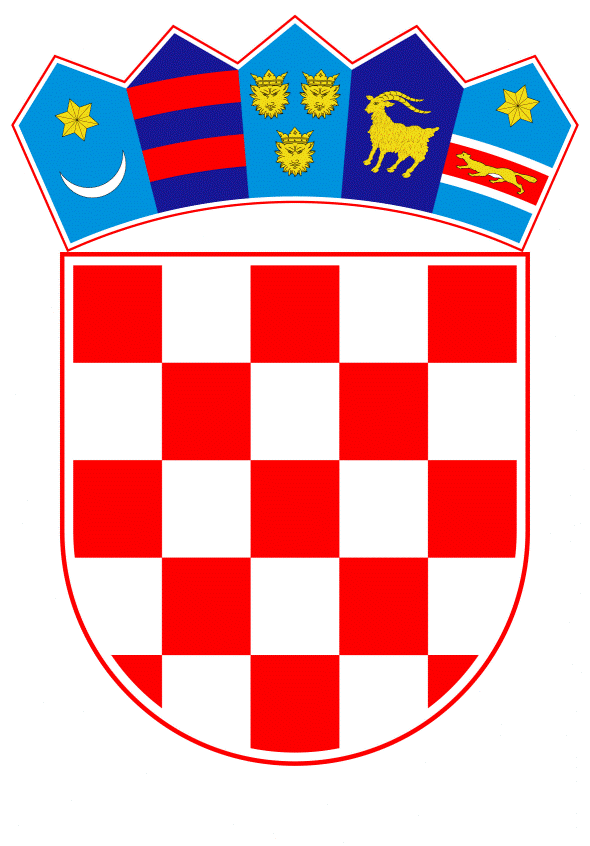 VLADA REPUBLIKE HRVATSKEZagreb, 11. svibnja 2023.______________________________________________________________________________________________________________________________________________________________________________________________________________________________Banski dvori | Trg Sv. Marka 2  | 10000 Zagreb | tel. 01 4569 222 | vlada.gov.hrPRIJEDLOGNa temelju članka 31. stavka 3. Zakona o Vladi Republike Hrvatske („Narodne novine“, br. 150/11., 119/14., 93/16., 116/18. i 80/22.) i točaka II. i III. Odluke o kriterijima i postupku za prihvaćanje pokroviteljstva Vlade Republike Hrvatske („Narodne novine“, broj 44/16.), Vlada Republike Hrvatske je na sjednici održanoj ___________ 2023. donijela Z A K L J U Č A K 1.	Vlada Republike Hrvatske prihvaća pokroviteljstvo nad međunarodnom konferencijom „Dani sunca“, sukladno zamolbi gospodarsko interesnog udruženja Obnovljivi izvori energije Hrvatske.2.	Prihvaćanjem pokroviteljstva Vlada Republike Hrvatske ne preuzima nikakve financijske obveze.KLASA:		URBROJ:		Zagreb,										      PREDSJEDNIK									mr. sc. Andrej PlenkovićPredlagatelj:Ministarstvo gospodarstva i održivog razvojaPredmet:Prijedlog zaključka o prihvaćanju pokroviteljstva Vlade Republike Hrvatske nad međunarodnom konferencijom „Dani sunca“